Химия 1 курс 23 группа Тема:Классификация и номенклатура органических соединений.  Цель: выявление уровня знаний учащихся по ранее изученным темам, ликвидация недостатков.Вспомним, об особенностях строения органических соединений.Учащимся предлагается заполнить таблицу (на листочках с копировальной бумагой).Характеристика углерод – углеродных связей. Слайд №2 развернуть таблицу развернуть таблицуЗаполненную таблицу сдать учителю, копия остаётся у учеников.Фронтальная беседа (вопросы и задания):Какие виды гибридизации вы знаете?Дайте характеристику связи и пространственное строение молекул при Sp гибридизации атома углерода.Дайте характеристику связи и пространственное строение молекул при  гибридизации атома углерода.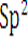 Дайте характеристику связи и пространственное строение молекул при  гибридизации атома углерода.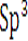 Проврете, правильно ли вы заполнили таблицу? Слайд №3Оцените свои знания : за каждый правильный ответ 1балл, максимальное количество 20 баллов. развернуть таблицу развернуть таблицу3–7. Усвоение новых знаний, закрепление полученных знаний.Цель: сообщение учащимся нового материала, проверка восприятия, осмысления, устранения существенных пробелов, организация деятельности по применению изученного материала.3. Многообразие органических веществ.Ответьте на несколько вопросов.Какие соединения называются органическими?Назовите органические соединения, которые используются в повседневной жизни.Демонстрация органических веществ разных классификационных групп парафиновая свечка (алканы), сахар (углеводы), уксус (карбоновые кислоты), куриное яйцо (белки), жидкость для снятия лака (ацетон), крем для рук (глицерин);Слайд№54. Классификация органических соединений.В природе существуют несколько миллионов органических соединений. Каждый год содаются все новые и новые органические соединения.Чтобы разобраться в огромном количестве органических соединений, необходимо их классифицировать.Проведем аналогию с книгами в библиотеке. Представьте себе, что все книги лежат в одной куче . Сможете ли вы найти быстро нужную вам книгу? Нет.Необходима классификация, которую каждый хозяин библиотеки может произвести по-разному – расположив книги в алфавитном порядке по фамилиям авторов, по тематике, по возрасту читателей (книги для взрослых, для детей), по цвету переплетов (чтобы красиво смотрелись в шкафу) и т.п. В результате получаются по-разному организованные коллекции, причем ни одна классификация не хуже другой. Просто, в зависимости от целей коллекционера, одна из классификаций может быть удобнее других.Также и органические вещества можно делить на высоко- и низкомолекулярные соединения, на вещества, существующие природе и синтезированные человеком, вещества, применяемые в качестве лекарств, красителей, растворителей, и т.п. Та классификация, которую мы рассматриваем – классификация по строению веществ – наиболее удобна с точки зрения изучения их свойств. Вещества, близкие по строению, проявляют схожие свойства. Последовательность химически связанных атомов углерода в молекуле составляет ее углеродный скелет. Это основа органического соединения.Поэтому первым признаком классификации органического соединения служит классификация по строению углеродного скелета. Скелет может быть неразветвленным, разветвленным, циклическим.Слайд №6Молекулы могут быть ациклическими, когда атомы углерода не связаны в цикл, и циклическими. Слайд №7Ациклические подразделяются на предельные (насыщенные) и непредельные (ненасыщенные)В зависимости от природы атомов, состовляющих цикл различают соединения: карбоциклические – имеющие в цикле только атомы углерода, а если в цикл входят другие атомы ( например, O, S, N) то такие соединения называют гетероциклическими. Примером гетероциклического соединения, например, может служить печально известный никотин.Чем известен никотин? Слайд №8Гетероциклические соединения широко распространены в природе и имеют огромное значение для жизнедеятельности растений и животных. Например, хлорофилл, (Слад №9) с помощью которого растения осуществляют фотосинтез – связывают углекислый газ и выделяют кислород – это гетероциклическое соединение. Молекулы нуклеиновых кислот, ответственных за передачу наследственной информации в нашем организме, также содержат гетероциклы.Второй классификационный признак: природа функциональных групп.Функциональная группа – эта группа атомов или структурный фрагмент молекулы, которая обуславливает характерные химические свойства определенного класса органических соединений, ее содержащих. Слайд №105. Номенклатура органических веществ и ее виды.Номенклатура – совокупность названий индивидуальных химических веществ, их групп и классов, а также правила составления их названий. Название вещества должно отражать не только его качественный и количественный состав, но и однозначно показывать его химическое строение, названию должна соответствовать единственная формула строения.В настоящее время для наименования органических соединений применяются три типа номенклатуры: тривиальная, рациональная и систематическая номенклатура — номенклатура IUPAC (ИЮПАК) — (Международного союза теоретической и прикладной химии). Выступление учащихся. Приложение №1 Слайд №11Вспомним русский язык. Из каких частей состоит слово?Приставка, корень, суффиксы, окончание.Название органического соединения так же состоит из приставки (префикса), корня, суффикса первого порядка, суффикса второго порядка.Номенклатура ИЮПАК составлена по заместительному принципу. Представляется, что структурная формула состоит из основной цепи и заместителей.Корень слова определяет основную цепь органического соединения, зависит от количества атомов в цепи. Слайд №12 (Считалка)Префиксы указывают на наличие функциональной группы (кроме старшей), радикалы. Радикалы образованы из предельных углеводородов отнятием водорода от конечного углеродного атома называют заменяя суффикс «ан в названии углеводорода суффиксом «ил». Например, метан- метил. Слайд №13 (Кассы неорганических соединений и название характеристических групп.)Суффикс первого порядка указывает на определенный вид связи атомов углерода в соединении.Суффикс второго порядка указывает на наличие старшей функциональной группы.В названии органического соединения используют локанты и множительные приставки.Локанты – цифры или буквы указывающие положение заместителей и кратных связей. Они могут ставятся перед префиксом или после суффикса. Множительные приставки указывают число одинаковых заместителей или кратных связей. ( ди-, три-, тетро-, пенто-)6. Составления структурных формул по названию органического соединения.Разберем на составные части название органического соединения:3-этилпентан (Работа у доски).Определим корень (слово, указывающее наибольшее количество атомов углерода) пент. Выделим значком для корня. Перед корнем выделяем префикс 3-этил. После корня укажем суффикс «ан».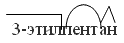 Составим структурную формулу по плану:Составляем цепь из углеродов, в количестве указанном в корне.Прономеруем атомы углерода.Укажем радикал у третьего атома углерода, согласно префиксу.Суффикс «ан» указывает на одинарную связь между атомами углерода.Допишем недостающие атомы водорода, согласно валентности.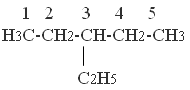 Составьте, самостоятельно, в тетрадях структурную формулу2-метилбутанол-2. Проверим Слайд №14.Выполним задание ЕГЭ А15 Слайд №15А 15 B молекуле этилена имеются развернуть таблицу7. Составления названий органических соединений по структурной формуле.Выполним обратное задание. Составим название органического соединения по ее структурной формуле.Работа с учебником с.46 (Химия 10 класс, Кузнецова Н.Е.).Прочитайте правила составления названий органических соединений. Составите название органического соединения по структурной формуле.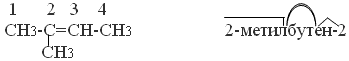  Задача 11 вариант. Определите молекулярную формулу алкана, если его относительная плотность по водороду равна 22. Составьте возможную структурную формулу и назовите вещество.2 вариант. Выведите молекулярную формулу алкина, если его плотность равна 1,786г/л. Составьте возможную структурную формулу и назовите вещество.. Задача 2.1 вариант. При сгорании углеводорода массой 2,34 г образовался оксид углерода объемом 4,032 л (н.у). Относительная плотность паров этого вещества по водороду равна 39. Выведите молекулярную формулу этого углеводорода.2 вариант. Определите молекулярную формулу углеводорода, если при сжигании 25,2 г его образовалось 40,32 л оксида углерода (н.у) и 32,4 г воды. Плотность этого вещества равна 1,875 г/лУстановите соответствие между структурной формулой углеводорода и общей формулой его гомологического ряда.ФОРМУЛА УГЛЕВОДОРОДА ОБЩАЯ ФОРМУЛАА) СH2 = С(CH3) – СH = СH2 1) СnH2n + 2Б) СH3 – С ≡ С – CH2 – СH3 2) СnH2n – 2В) С6H5 – СH2 – СH2 – CH3 3) СnH2n – 6Г) СH3 – СH(CH3) – СH(CH3) – CH3 4) СnH2nУстановите соответствие между формулой вещества и его названием.ФОРМУЛА НАЗВАНИЕ ВЕЩЕСТВАА) CH3CH2COH 1) пропанальБ) 2) хлоруксусная кислота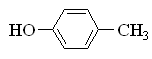 В) Cl – CH2COOH 3) 4-броманилинГ) 4) 4-метилфенол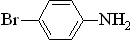 5) этанолСреди перечисленных веществ:А) С4Н6 Б) С2Н2 В) С2Н6 Г) С3Н8 Д) С2Н4 Е) С6Н14к непредельным углеводородам относятся1) АБД 2) БВД 3) ГДЕ 4) ВДЕВ перечне веществ, формулы которыхА) CH3CONH2 Б) C6H5NH2 В) (CH3)2NH Г) C6H5NO2 Д) NH3Е) CH3NH2,к аминам относятся1) АБВ 2) БВЕ 3) ВГД 4) БВДСреди перечисленных веществ:А) бутанол-1 Б) фенол В) бензол Г) метанол Д) этанол Е) толуолк предельным одноатомным спиртам относятся1) АБГ 2) ВГД 3) ГДЕ 4) АГДУстановите соответствие между названием органического соединения и классом, к которому оно принадлежит.НАЗВАНИЕ СОЕДИНЕНИЯ КЛАСС ОРГАНИЧЕСКИХ СОЕДИНЕНИЙА) 2-метилпропанол-2 1) спиртыБ) рибоза 2) пептидыВ) цис-бутен-2 3) углеводородыГ) фенилаланилглицин 4) эфиры5) амины6) углеводыУстановите соответствие между названием вещества и его принадлежностью к определённому (-ой) классу (группе) органических соединений.НАЗВАНИЕ ВЕЩЕСТВА КЛАСС (ГРУППА) ОРГАНИЧЕСКИХ СОЕДИНЕНИЙА) толуол 1) алкеныБ) изопрен 2) спиртыВ) этанол 3) диеныГ) пропен 4) арены5) альдегиды6) алкиныУстановите соответствие между названием вещества и классом (группой) органических соединений, к которому(-ой) оно принадлежит.НАЗВАНИЕ ВЕЩЕСТВА КЛАСС (ГРУППА) ОРГАНИЧЕСКИХ СОЕДИНЕНИЙА) метаналь 1) ареныБ) глицерин 2) альдегидыВ) глицин 3) спиртыГ) пропин 4) алкены5) аминокислоты6) алкиныУстановите соответствие между структурной формулой углеводорода и общей формулой его гомологического ряда.ФОРМУЛА УГЛЕВОДОРОДА ОБЩАЯ ФОРМУЛАА) СH3 – (CH2)4 – СH3 1) СnH2n – 6Б) С6H5 – СH2 – CH3 2) СnH2nВ) СH3 – С(CH3)2 – СH3 3) СnH2n + 2Г)      4) СnH2n – 2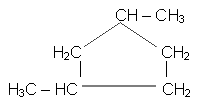 Установите соответствие между названием вещества и его принадлежностью к определённому (-ой) классу (группе) органических соединений.НАЗВАНИЕ ВЕЩЕСТВА КЛАСС (ГРУППА) ОРГАНИЧЕСКИХ СОЕДИНЕНИЙА) фенилаланин 1) аминыБ) этиленгликоль 2) аминокислотыВ) бутин 3) углеводородыГ) циклобутан 4) спирты5) альдегидыУстановите соответствие между названием органического соединения и классом, к которому соединение относится.НАЗВАНИЕ СОЕДИНЕНИЯ КЛАСС СОЕДИНЕНИЙА) децен 1) спиртыБ) метилпальмитат 2) пептидыВ) глицилаланин 3) углеводородыГ) анилин 4) эфиры5) амины6) углеводыУстановите соответствие между формулой вещества и классом (группой) органических соединений, к которому(-ой) оно принадлежит.ФОРМУЛА ВЕЩЕСТВА КЛАСС (ГРУППА) ОРГАНИЧЕСКИХ СОЕДИНЕНИЙА) СH3COOCH3 1) аминыБ) CH3CH2NO2 2) аминокислотыВ) С2H5NHCH3 3) сложные эфирыГ) С2H5COOH 4) альдегиды5) карбоновые кислоты6) нитросоединенияУстановите соответствие между молекулярной формулой органического вещества и классом (группой), к которому(-ой) оно относится.МОЛЕКУЛЯРНАЯ ФОРМУЛА КЛАСС (ГРУППА) ВЕЩЕСТВА) C5H10O5 1) алкиныБ) C5H8 2) ареныВ) C8H10 3) углеводыГ) C4H10O 4) простые эфиры5) многоатомные спиртыТип гибридизацииСвязьТипы ковалентной связиДлинна связи, нм.Угол связиФорма молекулыПримерыSp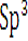 Число балловотметка16-20511-1545-1030-421)две s- и две p-связи2)две s- и три p-связи 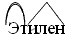 3)пять s- и одна p-связь Корень эт - С2 ; Суффикс илен = связь4)три s- и две p-связипроставим недостающие атомы водорода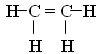 Ответ: пять s- и одна p-связь. А 15—3